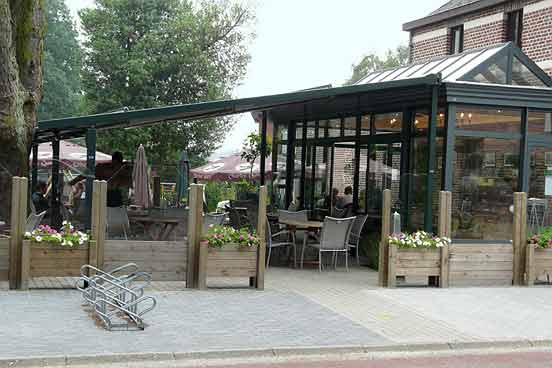 Vrijdag 29/07/2022 om 18.00 uur houdt MSGC in Brasserie Hoefstad Winterslagstraat 227  3600 Genk (bij Paul Heylen):  Mosselavond met dansgelegenheid van The Fun Players .Prijs: 22 euro voor 1,1Kg mosselen Goudmerk.Inschrijven bij Roland Keldermans  089/351183   0479/222829of Denise Putzeys  0475/3837324.Betalen bij inschrijving ofStorten op BE45 0882 6230 7189 met vermelding van naam.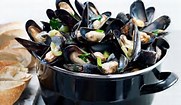 